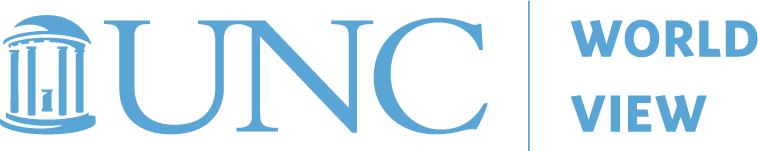 world view 2021 VIRTUAL PROGRAM
STUDY GUIDE for PDCH/CEU

Africa and the African Diaspora: Past and Present
March 25, 2021Section I: Classroom ApplicationInstructions: Please identify at least two teaching strategies or relevant resources to educate others about African diaspora communities.Section II: ReadingInstructions: Read the Palmer (1998) article and answer the following questions:What are your thoughts and reactions to the five major African diasporic streams that Palmer shared?Based on some of the information shared by the presenters, what are some ways educators can support African diaspora communities at their schools and institutions?Section III: TEDx Talk - Bridging the Diaspora DivideInstructions: Watch the TEDx Talk from Teresa H. Clarke and answer the following questions:What is the “diaspora divide” that Teresa H. Clarke refers to in her talk?What were some of your takeaway messages from her talk?Name: Email: Position: College or School:  Instructions: 
You have an opportunity to receive 5 PDCH/.5 CEU credits for attending this virtual Africa and the African Diaspora program. To do so, you must identify at least two teaching strategies or relevant resources to educate others about African diaspora communities after attending the virtual program. In addition, you must respond to the questions for the reading and video below. Please return completed study guide by Thursday, April 22 to Nick Allen, UNC World View Program Coordinator at nicka@unc.edu.    Reading:Palmer, C. (1998). Defining and Studying the African Diaspora. The newsmagazine of the American Historical Association. Retrieved from:  https://www.historians.org/publications-and-directories/perspectives-on-history/september-1998/defining-and-studying-the-modern-african-diasporaVideo: TEDx Talk by Teresa H. Clark - Bridging the Diaspora DivideRetrieved from:https://www.youtube.com/watch?v=sg6F-M6v1iM
Instructions: 
You have an opportunity to receive 5 PDCH/.5 CEU credits for attending this virtual Africa and the African Diaspora program. To do so, you must identify at least two teaching strategies or relevant resources to educate others about African diaspora communities after attending the virtual program. In addition, you must respond to the questions for the reading and video below. Please return completed study guide by Thursday, April 22 to Nick Allen, UNC World View Program Coordinator at nicka@unc.edu.    Reading:Palmer, C. (1998). Defining and Studying the African Diaspora. The newsmagazine of the American Historical Association. Retrieved from:  https://www.historians.org/publications-and-directories/perspectives-on-history/september-1998/defining-and-studying-the-modern-african-diasporaVideo: TEDx Talk by Teresa H. Clark - Bridging the Diaspora DivideRetrieved from:https://www.youtube.com/watch?v=sg6F-M6v1iM
